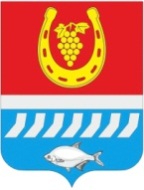 администрациЯ Цимлянского районаПОСТАНОВЛЕНИЕ__. 10.2022                                          №                                              г. ЦимлянскВ связи с кадровыми изменениями, Администрация Цимлянского районаПОСТАНОВЛЯЕТ:1. Внести в постановление Администрации Цимлянского района от 28.10.2015 № 611 «О создании районной межведомственной комиссии по реализации мер, направленных на снижение смертности населения» изменения, изложив приложение № 2 в новой редакции, согласно приложению к настоящему постановлению.2. Контроль за выполнением постановления возложить на заместителя главы Администрации Цимлянского района по социальной сфере Кузину С.Н.Глава АдминистрацииЦимлянского района                                                                    В.В. СветличныйПостановление вносит сектор социальной сферыАдминистрации Цимлянского районаПриложение                                                           к постановлению Администрации                                           Цимлянского района                                                  от __________ № _____СОСТАВрайонной межведомственной комиссии по реализации мер, направленных на снижение смертности населенияУправляющий делами                                                                            А.В. КуликО внесении изменений в постановлениеАдминистрации Цимлянского района от 28.10.2015 № 611 «О создании районной межведомственной комиссии по реализации мер, направленных на снижение смертности населения»Председатель комиссии:Председатель комиссии:Председатель комиссии:Светличный Владимир Валентинович-глава Администрации Цимлянского района.Заместитель председателя комиссии:Заместитель председателя комиссии:Заместитель председателя комиссии:Кузина Светлана Николаевна-заместитель главы Администрации Цимлянского района по социальной сфере;БабкоЕлена Геннадьевна-главный врач муниципального бюджетного учреждения здравоохранения «Центральная районная больница» Цимлянского района.Секретарь комиссииСекретарь комиссииСекретарь комиссииСтроковаЕкатерина Сергеевна-заведующий организационно-методическим кабинетом муниципального бюджетного учреждения здравоохранения «Центральная районная больница» Цимлянского района (по согласованию).Члены комиссии:Гордеев Владимир Алексеевич-начальник территориального отдела Управления Роспотребнадзора по Ростовской области в Цимлянском, Волгодонском, Семикаракорском, Константиновском, Мартыновском районах (по согласованию); МедведеваМарина Николаевна-главный врач филиала федерального бюджетного учреждения здравоохранения «Центр гигиены и эпидемиологии в Ростовской области» в г. Волгодонске (по согласованию);Кострюкова Инга Александровна-главный врач Волгодонского филиала государственного бюджетного учреждения Ростовской области «Кожно-венерологический диспансер» (по согласованию);Соломенникова Татьяна Викторовна-начальник Цимлянского филиала государственного бюджетного учреждения Ростовской области «Областной клинический центр фтизиопульмонологии» (по согласованию); Галкин Константин Юрьевич -начальник Волгодонского филиала государственного бюджетного учреждения Ростовской области «Психоневрологический диспансер» (по согласованию);Ткачева Татьяна Александровна-начальник Волгодонского филиала государственного бюджетного учреждения Ростовской области «Наркологический диспансер» (по согласованию);КучеровскаяЕлена Анатольевна-начальник управления социальной защиты населения муниципального образования «Цимлянский район» Ростовской области;Тимохина Наталья Юрьевна -заведующий отделом культуры Администрации Цимлянского района;АнтиповИван Викторович-заведующий отделом образования Администрации Цимлянского района;Сосова Татьяна Владимировна-начальник отдела ЗАГС Администрации Цимлянского районаЧеркесовЮрий Михайлович-начальник ОП 5 МУ МВД России «Волгодонское», подполковник полиции (по согласованию);Востриков Владимир Александрович-начальник отдела ГИБДД МУ МВД России «Волгодонское» капитан полиции (по согласованию);Кучкин Николай Николаевич-главный специалист по физической культуре и спорту отдела культуры Администрации Цимлянского района;Васюхина Ирина Михайловна-ведущий специалист - ответственный      секретарь комиссии по делам        несовершеннолетних и защите их прав;АрутюнянНаталья Михайловна-ведущий специалист по молодежной политике Администрации Цимлянского района;Шумный Михаил Владимирович-глава Администрации Лозновского сельского поселения (по согласованию);Разумовский Павел Иванович-глава Администрации Цимлянского городского поселения (по согласованию);ПлутенкоЕлена Анатольевна-глава Администрации Красноярского сельского поселения (по согласованию);КулягинаОльга Сигизмундовна-глава Администрации Маркинского сельского поселения (по согласованию);БурняшевГеннадий Александрович-глава Администрации Саркеловского сельского поселения (по согласованию);Текутьев Сергей Федорович-глава Администрации Новоцимлянского сельского поселения (по согласованию);СавушинскийАлександр Гаврилович-глава Администрации Калининского сельского поселения (по согласованию).